Kuchenki gazowo-elektryczne A++, czyli klasa sama w sobie<strong>Kuchenki gazowo-elektryczne A++</strong> umożliwiają zarówno precyzyjne pieczenie, jak i tanie gotowanie przez długi czas. To rozwiązanie, które świetnie się sprawdza w milionach polskich domów.Kuchenki gazowo-elektryczne A++ - do ciasta i do rosołuKuchenki gazowo-elektryczne A++ to sprzęt, którego nie może zabraknąć w żadnym polskim domu. Nie da się wyobrazić niedzielnego obiadu, imienin ani tym bardziej nawet uroczystej kolacji wigilijnej bez tego sprzętu, dzięki któremu miliony gospodyń w całym kraju mogą upiec gołąbki, ugotować rosół czy przygotować wiele innych, smakowitych potraw. Jest ona doprawdy wielofunkcyjna i oszczędna.Kuchenki gazowo-elektryczne A++, czyli co zrobić, gdy braknie prąduGazowe palniki na wierzchu, których używamy stosunkowo najczęściej oraz najdłużej, pozwolą tanim kosztem gotować na co dzień i od święta. Co warto zauważyć, przed ugotowaniem ciepłego posiłku nie powstrzyma nas nawet brak prądu - który przecież czasem się zdarza. Braków w dostawie gazu nie ma zaś prawie nigdy. Dzięki temu kuchenki gazowo-elektryczne A++ stają się uniwersalnym i zawsze pewnym narzędziem kuchennym.Czysta frajda gotowaniaZ kolei elektryczny piekarnik będzie miał możliwość precyzyjnego ustawienia temperatury, co jest dużo trudniejsze w piekarnikach gazowych. Ileż to nasze babcie i mamy musiały się onarzekać, że im ciasto nie wyszło, że z wierzchu spalone, a w środku surowe. Kuchenki gazowo-elektryczne A++ umożliwią nam więc nie tylko upieczenie świątecznej babki, ale też i pieczeni na wystawny obiad rodzinny. Gotowanie za pomocą takiego urządzenia to czysta frajda, którą polecamy każdemu! Sprawdź wybrane modele na: https://www.ceneo.pl/Kuchenki_gazowo-elektryczne/Klasa_energetyczna:A++.htm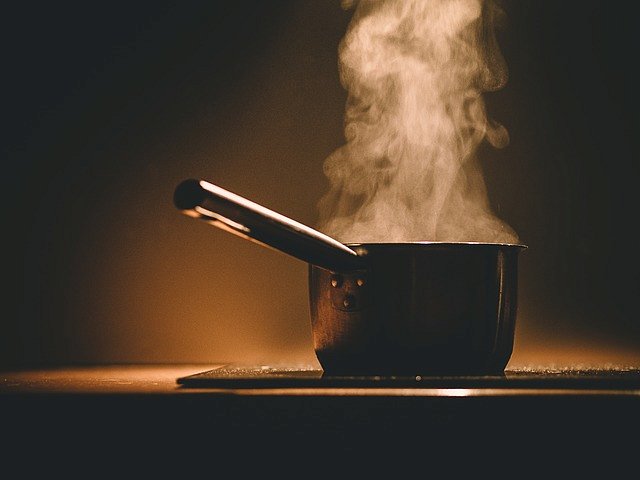 